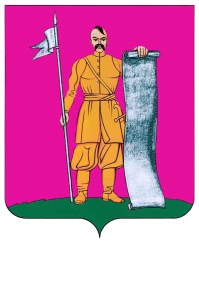 АДМИНИСТРАЦИЯ СТАРОЩЕРБИНОВСКОГО СЕЛЬСКОГО ПОСЕЛЕНИЯ ЩЕРБИНОВСКОГО РАЙОНАПОСТАНОВЛЕНИЕот 05.03.2019                                                                                                       № 71ст-ца СтарощербиновскаяО внесении изменений в постановление администрации Старощербиновского сельского поселения Щербиновского района от 29 декабря 2018 года № 356 «Об утверждении Порядка осуществления администрацией Старощербиновского сельского поселения Щербиновского района бюджетных полномочий администратора доходов, главного администратора доходов бюджета Старощербиновского сельского поселения Щербиновского района» В соответствии со статьей 160.1 Бюджетного кодекса Российской Федерации и в целях совершенствования правового регулирования вопросов осуществления администрацией Старощербиновского сельского поселения Щербиновского района бюджетных полномочий администратора доходов, главного администратора доходов бюджета Старощербиновского сельского поселения Щербиновского района  п о с т а н о в л я е т:	1. Внести в постановление администрации Старощербиновского сельского поселения Щербиновского района от 29 декабря 2018 года № 356 «Об утверждении Порядка осуществления администрацией Старощербиновского сельского поселения Щербиновского района бюджетных полномочий администратора доходов, главного администратора доходов бюджета Старощербиновского сельского поселения Щербиновского района» изменения изложив приложение № 2 к нему в новой редакции (прилагается).2. Общему отделу администрации Старощербиновского сельского поселения Щербиновского района (Шилова):1) разместить настоящее постановление в информационно-телекоммуникационной сети «Интернет» на официальном сайте администрации Старощербиновского сельского поселения Щербиновского района (http://starscherb.ru), в меню сайта «Нормотворческая деятельность», «Постановления администрация», «за 2019 год»;2) официально опубликовать настоящее постановление в периодическом печатном издании «Информационный бюллетень органов местного самоуправления Старощербиновского сельского поселения Щербиновского района».3. Настоящее постановление вступает в силу со дня его подписания.ГлаваСтарощербиновского сельского поселения Щербиновского района                                                                     В.Г. Подолянко Переченьдоходов бюджета Старощербиновского сельского поселения Щербиновского района, по которымадминистрация Старощербиновского сельского поселения Щербиновского района осуществляетполномочия администратора доходов, главного администратора доходов Старощербиновского сельского поселения Щербиновского района на 2019 годНачальник финансово-экономическогоотдела администрации Старощербиновского сельского поселения Щербиновского района										    А.С. КалмыковаПРИЛОЖЕНИЕ № 2УТВЕРЖДЕНпостановлением администрацииСтарощербиновского сельского поселения Щербиновского районаот 05.03.2019 № 71№ п/пНаименование доходовКоды бюджетной классификацииНормативный акт, являющийся основанием для администрирования1Денежные взыскания (штрафы) за нарушение бюджетного законодательства (в части бюджетов сельских поселений)910 1 16 18050 10 0000 140Бюджетный кодекс Российской Федерации, решение Совета Старощербиновского сельского поселения Щербиновского района от 25.12.2018    № 4 «О бюджете Старощербиновского сельского поселения Щербиновского района на 2019 год»2Доходы, получаемые в виде арендной платы, а также средства от продажи права на заключение договоров аренды за земли, находящиеся в собственности сельских поселений (за исключением земельных участков муниципальных бюджетных и автономных учреждений)992 1 11 05025 10 0000 120Бюджетный кодекс Российской Федерации, решение Совета Старощербиновского сельского поселения Щербиновского района от 25.12.2018    № 4 «О бюджете Старощербиновского сельского поселения Щербиновского  района на 2019 год»3Доходы от сдачи в аренду имущества, находящегося в оперативном управлении органов управления сельских поселений и созданных ими учреждений (за исключением имущества муниципальных бюджетных и автономных учреждений)992 1 11 05035 10 0000 120Бюджетный кодекс Российской Федерации, решение Совета Старощербиновского сельского поселения Щербиновского района от 25.12.2018    № 4 «О бюджете Старощербиновского сельского поселения Щербиновского  района на 2019 год»4Доходы от перечисления части прибыли, остающейся после уплаты налогов и иных обязательных платежей муниципальных унитарных предприятий, созданных сельскими поселениями992 1 11 07015 10 0000 120Бюджетный кодекс Российской Федерации, решение Совета Старощербиновского сельского поселения Щербиновского  района от 25.12.2018   № 4 «О бюджете Старощербиновского сельского поселения Щербиновского  района на 2019 год»5Прочие поступления от использования имущества, находящегося в собственности сельских поселений (за исключением имущества муниципальных бюджетных и  автономных учреждений, а также имущества муниципальных унитарных предприятий, в том числе казенных)992 1 11 09045 10 0000 120Бюджетный кодекс Российской Федерации, решение Совета Старощербиновского сельского поселения Щербиновского района от 25.12.2018    № 4 «О бюджете Старощербиновского сельского поселения Щербиновского  района на 2019 год»6Прочие доходы от компенсации затрат бюджетов сельских поселений992 1 13 02995 10 0000 130Бюджетный кодекс Российской Федерации, решение Совета Старощербиновского сельского поселения Щербиновского  района от 25.12.2018  № 4 «О бюджете Старощербиновского сельского поселения Щербиновского  района на 2019 год»7Доходы от реализации имущества, находящегося в оперативном управлении учреждений, находящихся в ведении органов управления сельских поселений (за исключением имущества муниципальных бюджетных и автономных учреждений), в части реализации материальных запасов по указанному имуществу992 1 14 02052 10 0000 440Бюджетный кодекс Российской Федерации, решение Совета Старощербиновского сельского поселения Щербиновского  района от 25.12.2018  № 4 «О бюджете Старощербиновского сельского поселения Щербиновского  района на 2019 год»8Доходы от реализации иного имущества, находящегося в собственности сельских поселений (за исключением имущества муниципальных бюджетных и автономных учреждений, а также имущества муниципальных унитарных предприятий, в том числе казенных), в части реализации материальных запасов по указанному имуществу.992 1 14 02053 10 0000 440Бюджетный кодекс Российской Федерации, решение Совета Старощербиновского сельского поселения Щербиновского  района от 25.12.2018  № 4 «О бюджете Старощербиновского сельского поселения Щербиновского  района на 2019 год»9Доходы от продажи земельных участков, находящихся в собственности сельских поселений (за исключением земельных участков муниципальных бюджетных и  автономных учреждений)992 1 14 06025 10 0000 430Бюджетный кодекс Российской Федерации, решение Совета Старощербиновского сельского поселения Щербиновского  района от 25.12.2018  № 4 «О бюджете Старощербиновского сельского поселения Щербиновского  района на 2019 год»10Денежные взыскания, налагаемые в возмещение ущерба, причиненного в результате незаконного или нецелевого использования бюджетных средств (в части бюджетов сельских поселений)992 1 16 32000 10 0000 140Бюджетный кодекс Российской Федерации, решение Совета Старощербиновского сельского поселения Щербиновского  района от 25.12.2018  № 4 «О бюджете Старощербиновского сельского поселения Щербиновского  района на 2019 год»11Прочие поступления от денежных взысканий (штрафов) и иных сумм в возмещение ущерба, зачисляемые в бюджеты сельских поселений992 1 16 90050 10 0000 140Бюджетный кодекс Российской Федерации, решение Совета Старощербиновского сельского поселения Щербиновского  района от 25.12.2018  № 4 «О бюджете Старощербиновского сельского поселения Щербиновского  района на 2019 год»12Пеня, за неисполнение, ненадлежащие исполнение обязательств по договорам аренды земельных участков, находящихся в собственности сельских поселений.992 1 16 90050 10 0022 140Бюджетный кодекс Российской Федерации, решение Совета Старощербиновского сельского поселения Щербиновского  района от 25.12.2018  № 4 «О бюджете Старощербиновского сельского поселения Щербиновского  района на 2019 год»13Пеня, за неисполнение, ненадлежащие исполнение обязательств по договорам от сдачи в аренду имущества, находящихся в оперативном управлении органов управления сельских поселений и созданных ими учреждений (за исключением имущества муниципальных бюджетных и автономных учреждений)992 1 16 90050 10 0023 140Бюджетный кодекс Российской Федерации, решение Совета Старощербиновского сельского поселения Щербиновского  района от 25.12.2018  № 4 «О бюджете Старощербиновского сельского поселения Щербиновского  района на 2019 год»14Пеня, за неисполнение, ненадлежащие исполнение обязательств по договорам найма жилых помещений, находящихся в собственности сельских поселений 992 1 16 90050 10 0024 140Бюджетный кодекс Российской Федерации, решение Совета Старощербиновского сельского поселения Щербиновского  района от 25.12.2018  № 4 «О бюджете Старощербиновского сельского поселения Щербиновского  района на 2019 год»15Прочие поступления от денежных взысканий (пеней, штрафов, неустоек) и других сумм в возмещение ущерба, зачисляемые в бюджеты сельских поселений) 992 1 16 90050 10 0040 140Бюджетный кодекс Российской Федерации, решение Совета Старощербиновского сельского поселения Щербиновского  района от 25.12.2018  № 4 «О бюджете Старощербиновского сельского поселения Щербиновского  района на 2019 год»16Невыясненные поступления, зачисляемые в бюджеты сельских поселений992 1 17 01050 10 0000 180Бюджетный кодекс Российской Федерации, решение Совета Старощербиновского сельского поселения Щербиновского  района от 25.12.2018  № 4 «О бюджете Старощербиновского сельского поселения Щербиновского  района на 2019 год»17Прочие неналоговые доходы бюджетов сельских поселений992 1 17 05050 10 0000 180Бюджетный кодекс Российской Федерации, решение Совета Старощербиновского сельского поселения Щербиновского  района от 25.12.2018  № 4 «О бюджете Старощербиновского сельского поселения Щербиновского  района на 2019 год»18Субсидии бюджетам сельских поселений на обеспечение развития и укрепления материально-технической базы муниципальных домов культуры, поддержку творческой деятельности муниципальных театров в городах с численностью населения до 300 тысяч человек992 2 02 25558 10 0000 150Бюджетный кодекс Российской Федерации, решение Совета Старощербиновского сельского поселения Щербиновского  района от 25.12.2018  № 4 «О бюджете Старощербиновского сельского поселения Щербиновского  района на 2019 год»19Прочие субсидии бюджетам сельских поселений992 2 02 29999 10 0000 150Бюджетный кодекс Российской Федерации, решение Совета Старощербиновского сельского поселения Щербиновского  района от 25.12.2018  № 4 «О бюджете Старощербиновского сельского поселения Щербиновского  района на 2019 год»20Субвенции бюджетам сельских поселений на осуществление первичного воинского учета на территориях, где отсутствуют военные комиссариаты992 2 02 35118 10 0000 150Бюджетный кодекс Российской Федерации, решение Совета Старощербиновского сельского поселения Щербиновского  района от 25.12.2018  № 4 «О бюджете Старощербиновского сельского поселения Щербиновского  района на 2019 год»21Субвенции бюджетам сельских поселений на выполнение передаваемых полномочий субъектов Российской Федерации 992 2 02 30024 10 0000 150Бюджетный кодекс Российской Федерации, решение Совета Старощербиновского сельского поселения Щербиновского  района от 25.12.2018  № 4 «О бюджете Старощербиновского сельского поселения Щербиновского  района на 2019 год»22Дотации бюджетам сельских поселений на выравнивание бюджетной обеспеченности992 2 02 15001 10 0000 150Бюджетный кодекс Российской Федерации, решение Совета Старощербиновского сельского поселения Щербиновского  района от 25.12.2018  № 4 «О бюджете Старощербиновского сельского поселения Щербиновского  района на 2019 год»23Межбюджетные трансферты, передаваемые бюджетам сельских поселений на комплектование книжных фондов библиотек муниципальных образований992 2 02 45144 10 0000 150Бюджетный кодекс Российской Федерации, решение Совета Старощербиновского сельского поселения Щербиновского  района от 25.12.2018  № 4 «О бюджете Старощербиновского сельского поселения Щербиновского  района на 2019 год»24Прочие межбюджетные трансферты передаваемые бюджетам сельских поселений992 2 02 49999 10 0000 150Бюджетный кодекс Российской Федерации, решение Совета Старощербиновского сельского поселения Щербиновского  района от 25.12.2018  № 4 «О бюджете Старощербиновского сельского поселения Щербиновского  района на 2019 год»25Безвозмездные поступления от физических и юридических лиц на финансовое обеспечение дорожной деятельности, в том числе добровольных пожертвований, в отношении автомобильных дорог общего пользования местного значения сельских поселений992 2 07 05010 10 0000 150Бюджетный кодекс Российской Федерации, решение Совета Старощербиновского сельского поселения Щербиновского  района от 25.12.2018  № 4 «О бюджете Старощербиновского сельского поселения Щербиновского  района на 2019 год»26Поступления от денежных пожертвований, предоставляемых физическими лицами получателям средств бюджетов сельских поселений992 2 07 05020 10 0000 150Бюджетный кодекс Российской Федерации, решение Совета Старощербиновского сельского поселения Щербиновского  района от 25.12.2018  № 4 «О бюджете Старощербиновского сельского поселения Щербиновского  района на 2019 год»27Прочие безвозмездные поступления в бюджеты сельских поселений992 2 07 05030 10 0000 150Бюджетный кодекс Российской Федерации, решение Совета Старощербиновского сельского поселения Щербиновского района от 25.12.2018  № 4 «О бюджете Старощербиновского сельского поселения Щербиновского  района на 2019 год»28Перечисления из бюджетов сельских поселений (в бюджеты поселений) для осуществления возврата (зачета) излишне уплаченных или излишне взысканных сумм налогов, сборов и иных платежей, а также сумм процентов за несвоевременное осуществление такого возврата и процентов, начисленных на излишне взысканные суммы992 2 08 05000 10 0000 150Бюджетный кодекс Российской Федерации, решение Совета Старощербиновского сельского поселения Щербиновского  района от 25.12.2018  № 4 «О бюджете Старощербиновского сельского поселения Щербиновского  района на 2019 год»29Доходы бюджетов сельских поселений от возврата бюджетными учреждениями остатков субсидий прошлых лет992 2 18 05010 10 0000 150Бюджетный кодекс Российской Федерации, решение Совета Старощербиновского сельского поселения Щербиновского  района от 25.12.2018  № 4 «О бюджете Старощербиновского сельского поселения Щербиновского  района на 2019 год»30Возврат прочих остатков субсидий, субвенций и иных межбюджетных трансфертов, имеющих целевое назначение, прошлых лет из бюджетов сельских поселений992 2 19 60010 10 0000 150Бюджетный кодекс Российской Федерации, решение Совета Старощербиновского сельского поселения Щербиновского  района от 25.12.2018  № 4 «О бюджете Старощербиновского сельского поселения Щербиновского  района на 2019 год»